Publicado en MADRID y SAN FRANCISCO el 23/01/2020 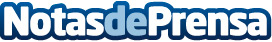 Nozomi Networks y ElevenPaths se asocian para ofrecer servicios avanzados de seguridad de TI y OTEsta asociación refuerza la cartera de servicios de seguridad gestionados de ElevenPaths con soluciones y experiencia en sistemas físicos cibernéticos, y también refuerza la cobertura y las capacidades de Nozomi para ofrecer servicios de seguridad avanzados TI y OT a través de los SOCs inteligentes de TelefónicaDatos de contacto:Jil Backstrom303.913.1650Nota de prensa publicada en: https://www.notasdeprensa.es/nozomi-networks-y-elevenpaths-se-asocian-para Categorias: Telecomunicaciones Ciberseguridad http://www.notasdeprensa.es